DIDAKTIKA VÝCHOVY A VZDĚLÁVÁNÍ NESLYŠÍCÍCHhodina: 1. 10. 2019, 1. zápis Legenda k zápisu:„studenti“	názory studentů, ne fakta, dále jen „ “ 		komentář učiteleTlumočnice: 		Hanka Pešková, Kristýna PavlůZapisovatelky: 	Veronika Vinklátová, Dominika HerianováSISPovinný modul „A“D. Herianová, A. Homolková, A. Jandlová, A. Polcarová, K. Pavlů, Š. Kotková, J. Schmidtová, V. VinklátováPovinně volitelný předmět (dobrovolně) „B“ – nepotřebuje prerekvizituK. Holubová, M. SukováOPAKOVÁNÍ, SHRNUTÍ DOSUD ZNÁMÉHO Z OBLASTI, JÍŽ SE BUDEME ZABÝVAT V TOMTO  SEMESTRU V TOMTO PŘEDMĚTUPráce ve dvojicích a následně ve skupinách + diskuze: Co už víme? Sepsat na papír body – dvojiceZmapovat formou myšlenkové mapy – skupiny tvořené vždy dvěma dvojicemi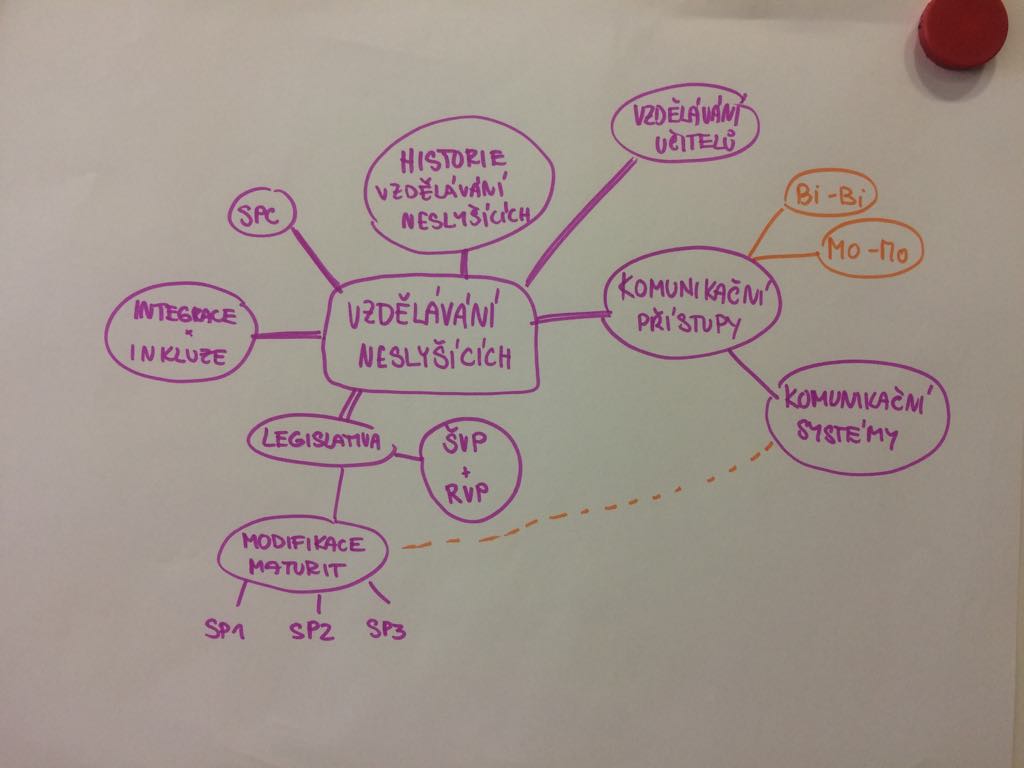 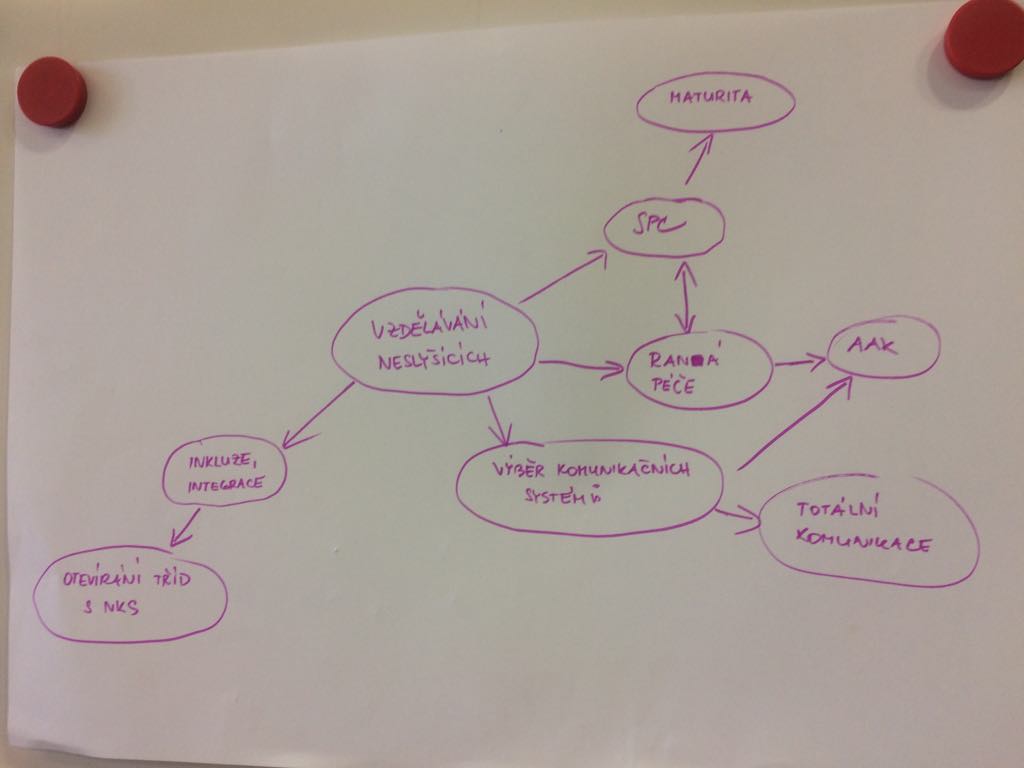 Komentáře (1–2 věty): porovnávání myšlenkových map mezi sebou *pozn. mapy označeny: L=nalevo, P=napravojedna skupina má propracovanější strukturuP: chybí raná péčeP: vztah komunikační přístup a systém?těžko oddělit entity, které spolu tak úzce souvisíL: konkrétnější, P: obecnáP: konkrétnější témataL: větší nadhled, obecnější. Komunikační přístup navázán pouze na totální komunikaci – nevím, proč je tam tak vyčleněná (pouze to nestihly)L: dobře vidět provázanost tématintegrace a inkluzeL: odchod ze škol pro neslyšící – na základě toho jsou školy nuceny slučovat třídy*NKS: narušená komunikační schopnostDiskuze: Co je integrace a inkluze? Každý má rozdílný přístup k termínům, jinou představu významu, definiceřešení: vždy na začátku diskuse se domluvit na definici termínůintegrace: začlenění „jiného“ do skupiny „stejných“ (jeden z možných přístupů)inkluze: přístup k jednotlivci, tak jak on potřebuje (jeden z možných přístupů)obojí je pokus o splynutí, inkluze je vygradovaná integrace (jeden z možných přístupů)Výsledek diskuze? → vše může a nemusí být pravda, každý si to definuje sámProč jsme dělali myšlenkové mapy, proč nestačil výčet, jak jsme ho dělali na začátku ve dvojicích?Uvědomit si provázanost témat. (jeden z názorů studentů)Je to vaše vzdělávací metoda :) (jeden z názorů studentů)Vzít si věc do hlavy a 60x jí „převrátit“ = proces v hlavě – jde o práci s informacemi, o myšlení a zpracování myšlenek; ne o „nalívání myšlenek do hlavy“ = výklad!Inkluze pan prezident a někteří „odborníci“ si myslí, že inkluze znamená: „blbý chodí s neblbejma do školy“ – to opravdu nedopovídá pojetí inkluze v Úmluvě o právech osob se zdravotním postižením a v dalších mezinárodních dokumentech/kontextech!z mezinárodního diskurzu vyplývá tato definice: Každý se vzdělává a žije tak jak potřebuje, tzn. jak se může nejvíce rozvíjet a realizovat – to nesouvisí s tím, do jaké chodí školy: „žije tak, jak potřebuje, a je úplně jedno, kde to je” ve vzdělávání inkluze např. může znamenat např. že žáci, kteří užívají ZJ, jej mohou účinně užívat a rozvíjet bez ohledu na to, v jaké se vzdělávají školeraději popisujme, co myslíme, než abychom užili nějaký termín, který by mohl být našimi komunikačními partnery interpretován jinak, než jsme měli na mysli myintegrace a inkluze nesouvisí pouze se vzděláváním, nesouvisí pouze s dětmi s určitým zdravotním postižením – jde o každéhoSYLABUSSkupina zapsaná v „B“ (nepovinný předmět) má jen zápočet bez zkouškyExkurze: 	tento semestr nebudouideálně se přidat k prvnímu či druhému ročníku na exkurze, na kterých jsme nebyly (Budějovice, Ječná, Radlice)termíny budou v kalendáři na webu ústavuněkolikadenní exkurze před LS – asi poslední týden před začátkem LS ve zkouškovém obdobímožnosti: Kremnica, Ostrava, Varšava…Pedagogické výstupykaždý student se pravděpodobně musí zúčastnit min. 2 výstupů – upřesníme příští týdennejsou ještě přesná místa a termíny – v procesu domlouváníurčitě bude: Dětská univerzita – 2x (už je v kalendáři na webu FF UK)Montessori ZŠ u PelhřimovaNeratovice (min. neslyšící sourozenci v 1. a 2. ročníku ZŠ + nějaká starší třída)škola na náměstí Curieových (mj. program na vzdělávání dětí mimořádně nadaných; téměř každé má individuální plán – ve třídě, kde je K. Tylšová asistentka pedagoga)Brandýs nad Labem (ve třídě maminky K. Jakubové, kde jsme byli vloni)Možnost výstupu i v MŠ a SŠ, pokud bude zájemMoodle: Didaktika výchovy a vzdělávání neslyšících 2019/2020heslo: DVVNZměny v rozvrhu:29. 10. 2019 není výuka: Podzimní prázdniny, dovolená → bude nahrazeno akcemiDalší akce – seminář: možná bude objednán – bude upřesněnoPraxe: toto téma dořešíme příští týden – bude založen kurz v MoodluPraxe zapisujte v SISu až v LS 3. ročníku – praxe můžete splnit i před zápisemZápočet: diskuze nad deníkem z praxíSchůzka členů ÚJKN a studentů CNES k zahájení akademického roku: dobrovolníci na dotazy: Alex, Dominika, JitkaNABÍDKY PRO DOBROVOLNÍKYEKOVhledá dobrovolníka na zpracování informací: dát dohromady informace z různých zdrojů, dokumentů (mailů…) a zpracovat do podoby vhodné na webpř. 65 mailů na ČŠI – potřeba zjistit kdo co napsal, jaký byl výsledek…Výstava: Zážitkem k porozumění (velké ucho)výstava, které jsme se loni v rámci exkurze zúčastnili, cestuje po republicecestujte s expozicí – výstava hledá dobrovolníky na „pedagogický výstup“ – průvodce prohlídky Nový pomvěd – Dominika Herianovápracovní náplň: oficiálně 8 hodin týdně, ale je to velmi různépráci koordinuje dr. Hudáková